Tô màu đèn ông sao – Lớp MGB C2Tết Trung thu còn được gọi là Tết Đoàn viên, là dịp các thành viên trong gia đình quây quần bên nhau. Có rất nhiều hoạt động trong đêm Trung thu, các bạn nhỏ được xem rước đèn, múa Lân, được phá cỗ.....Các bạn nhỏ lớp C2 đã tô màu những chiếc đèn ông sao với nhiều màu sắc khác nhau để cùng rước đèn dưới trăng.Một số hình ảnh trong giờ học Tạo hình “ Tô màu đèn ông sao”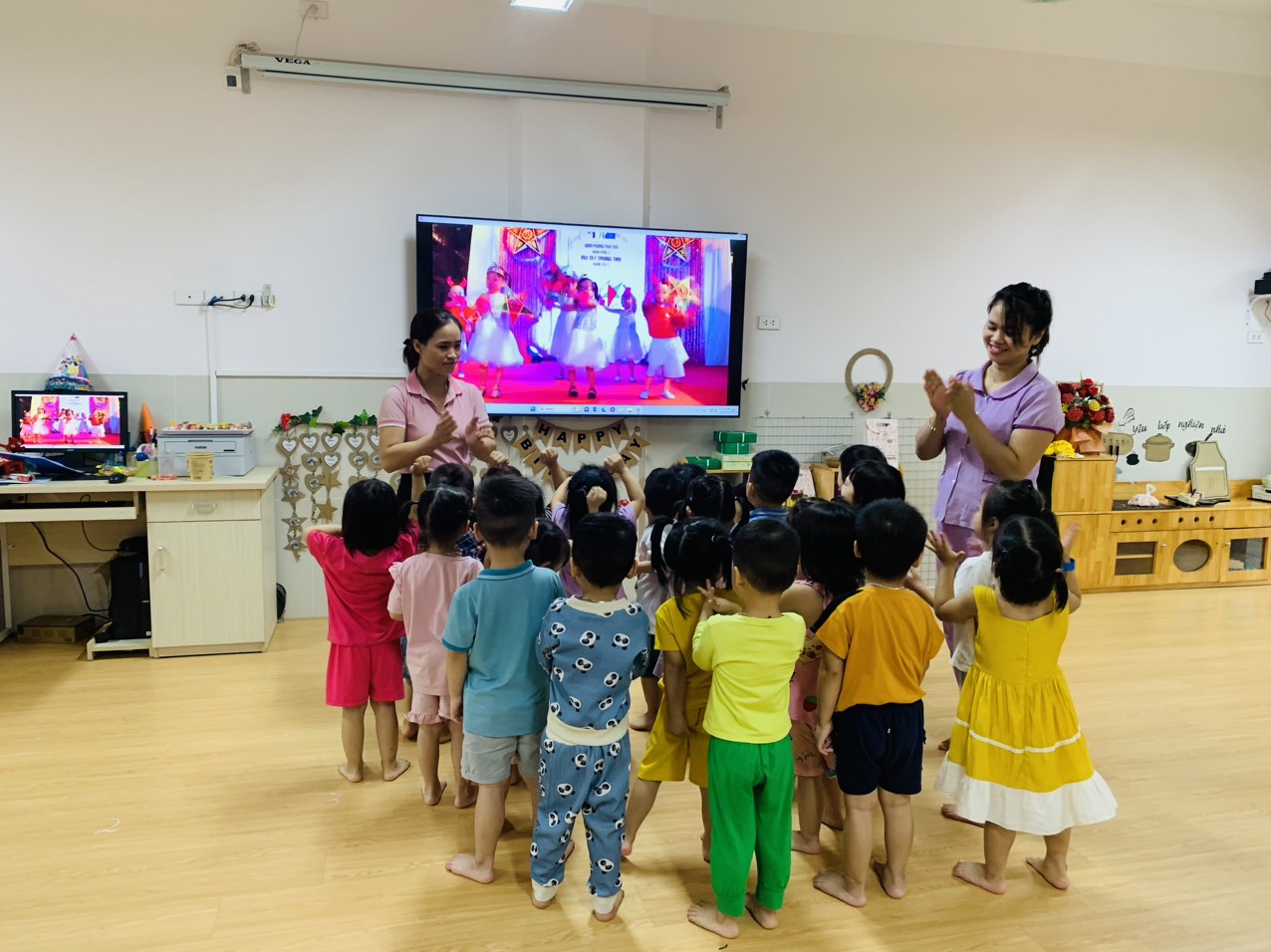 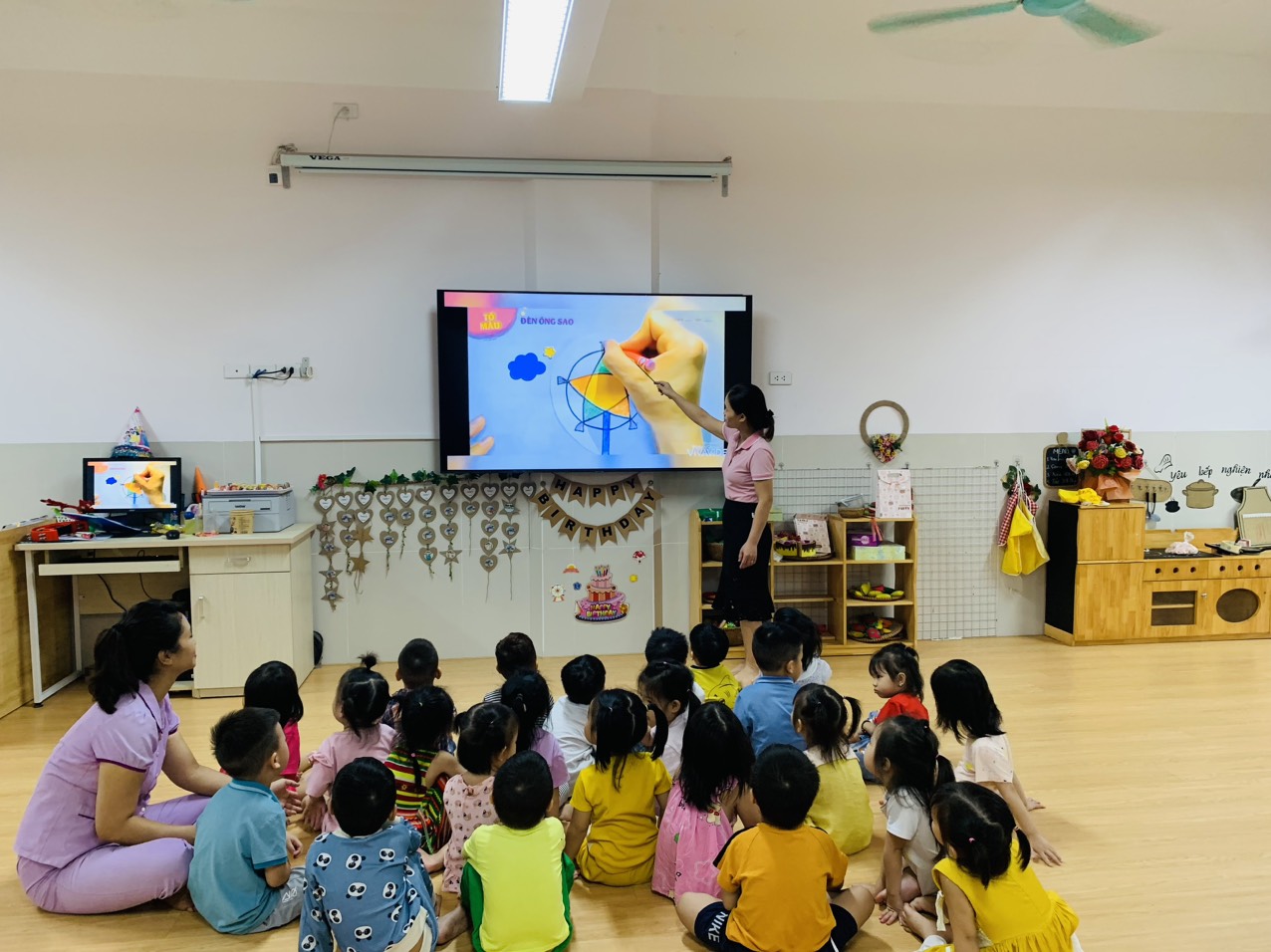 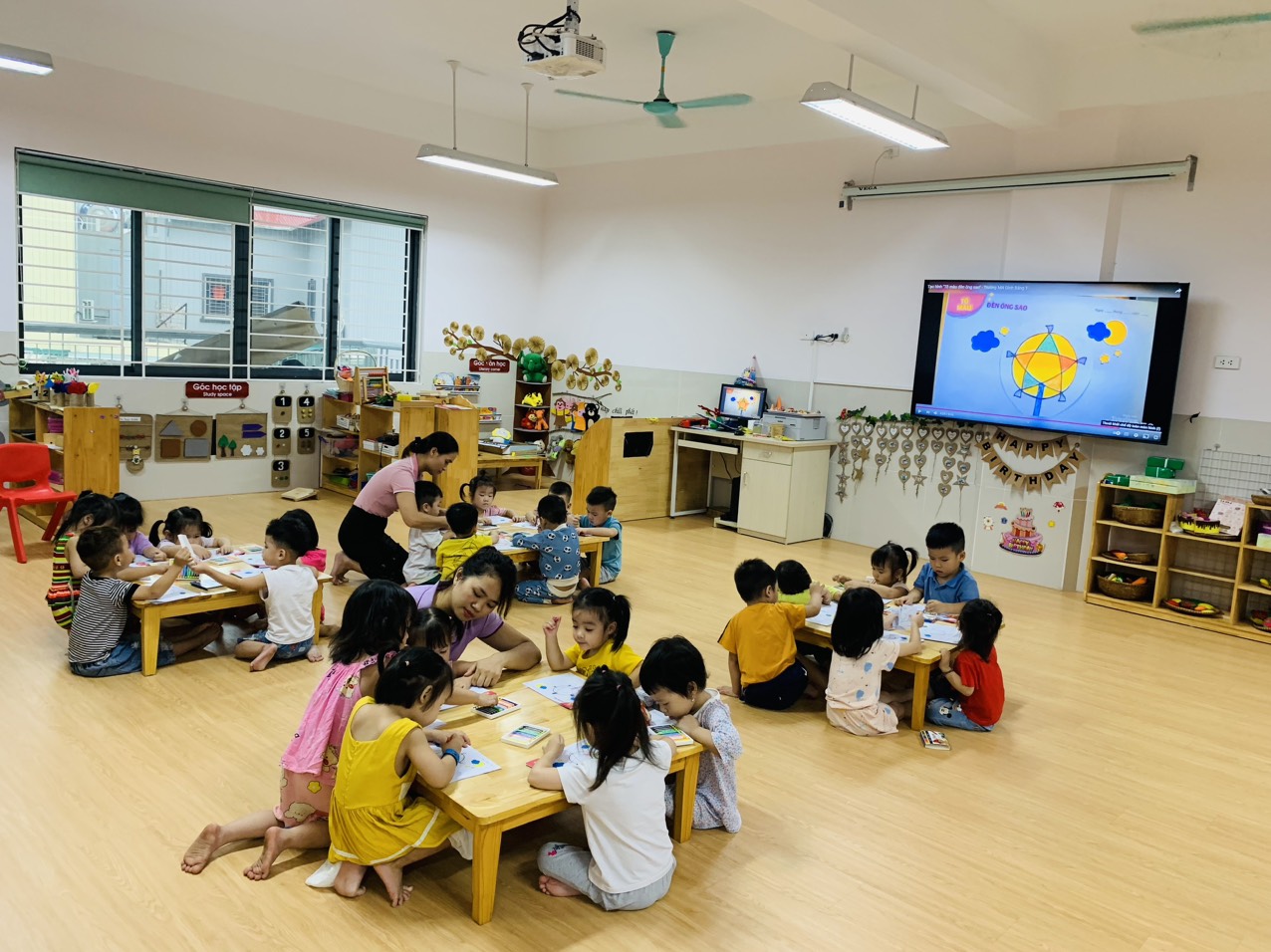 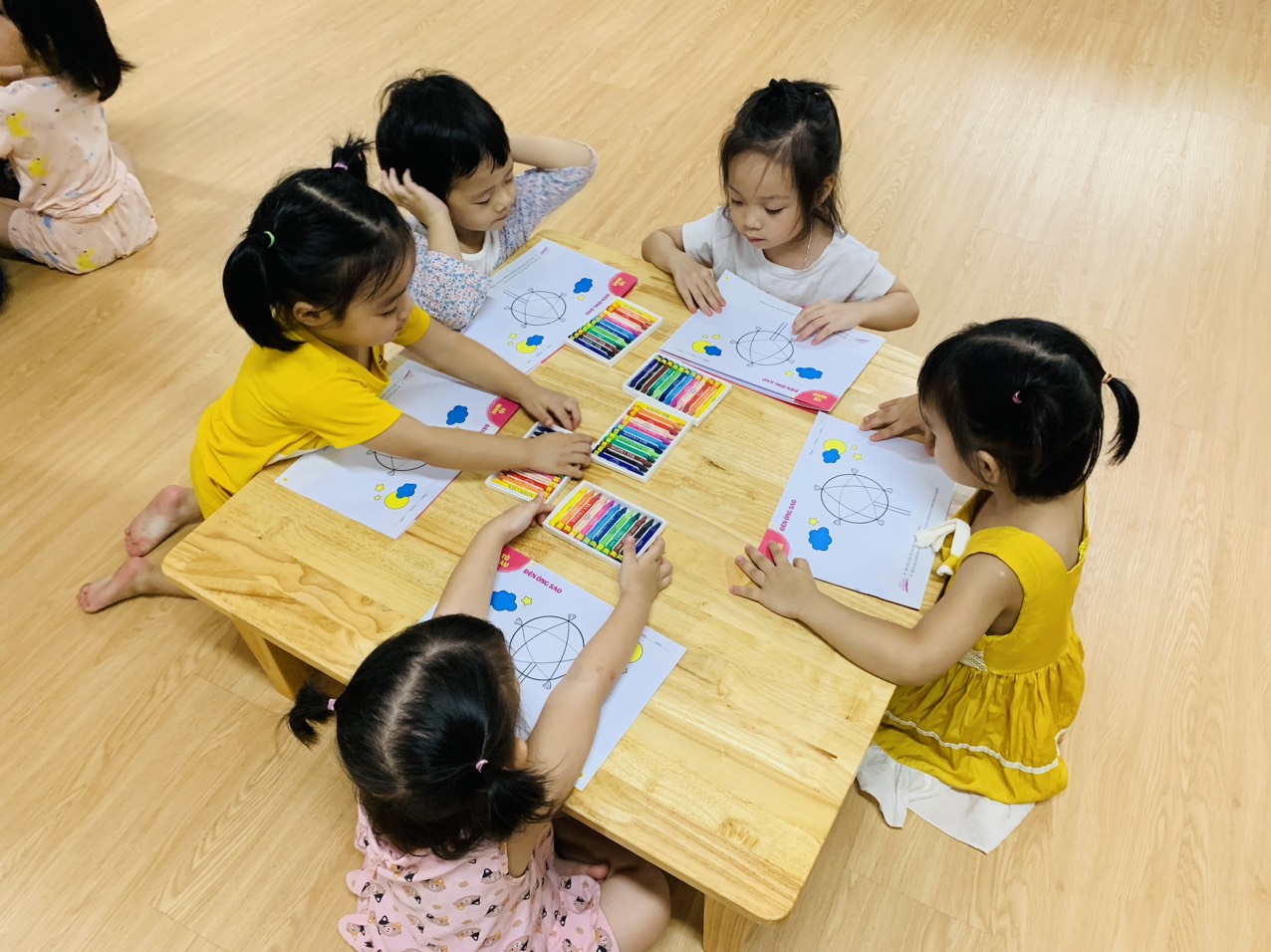 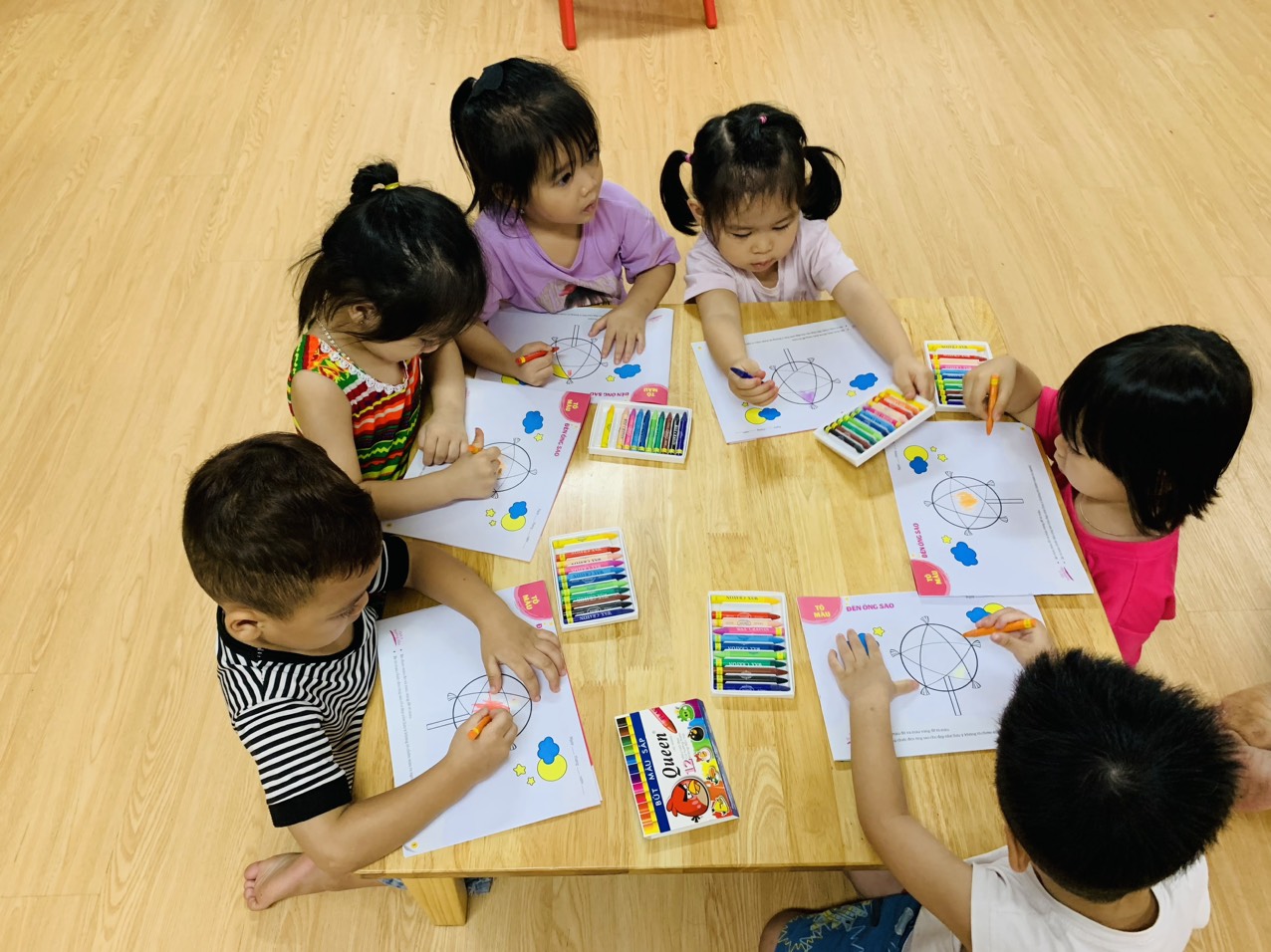 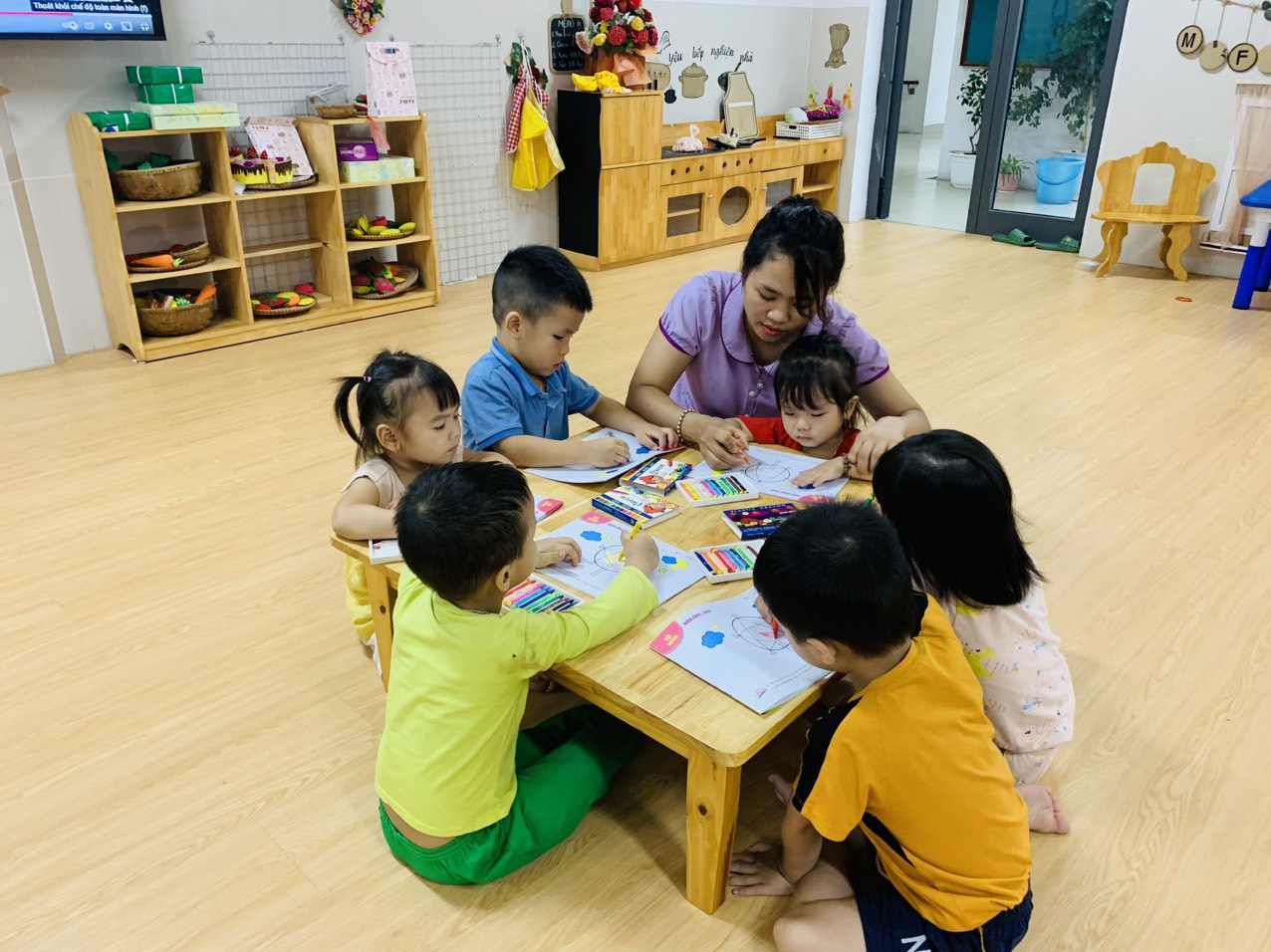 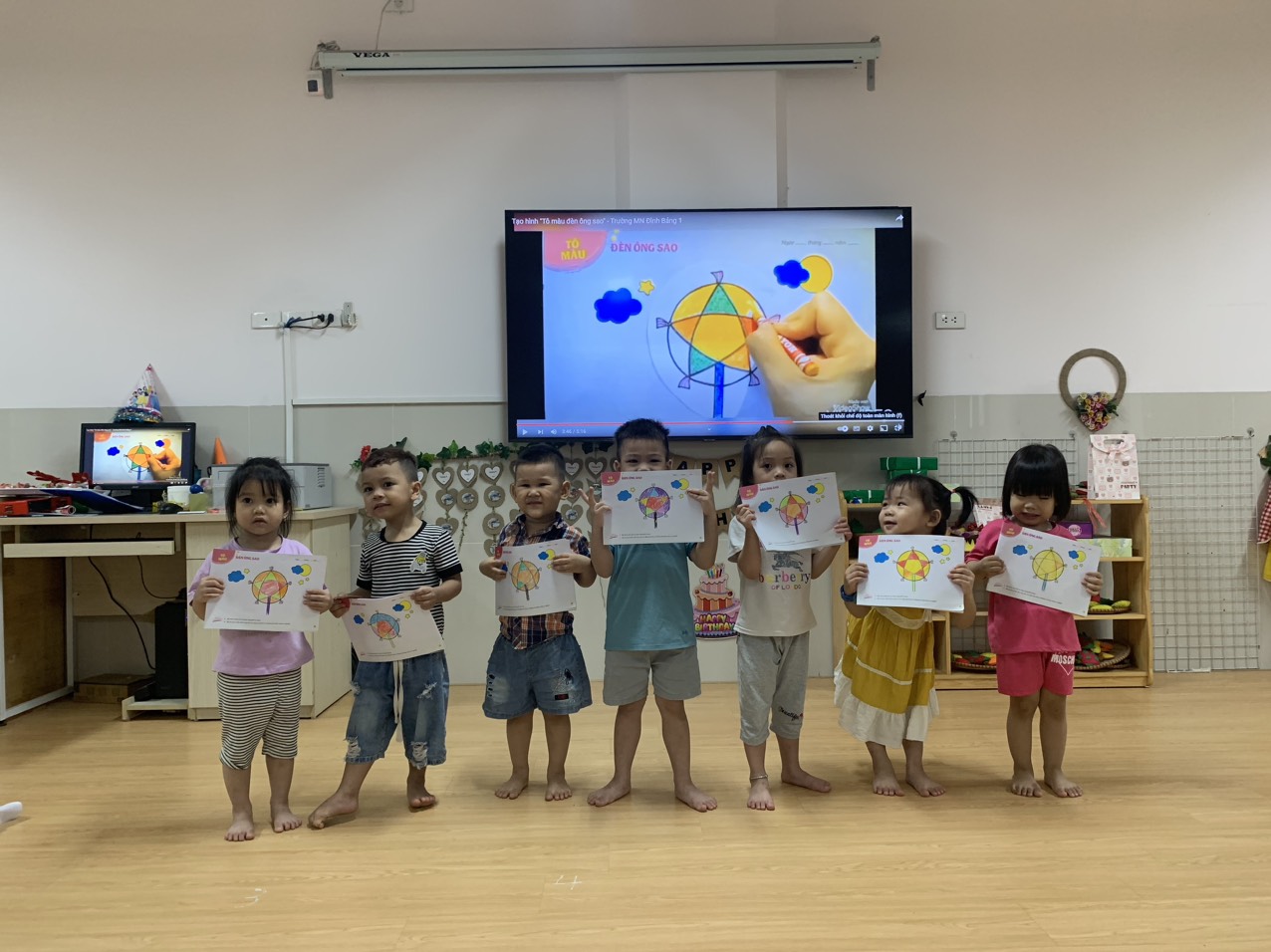 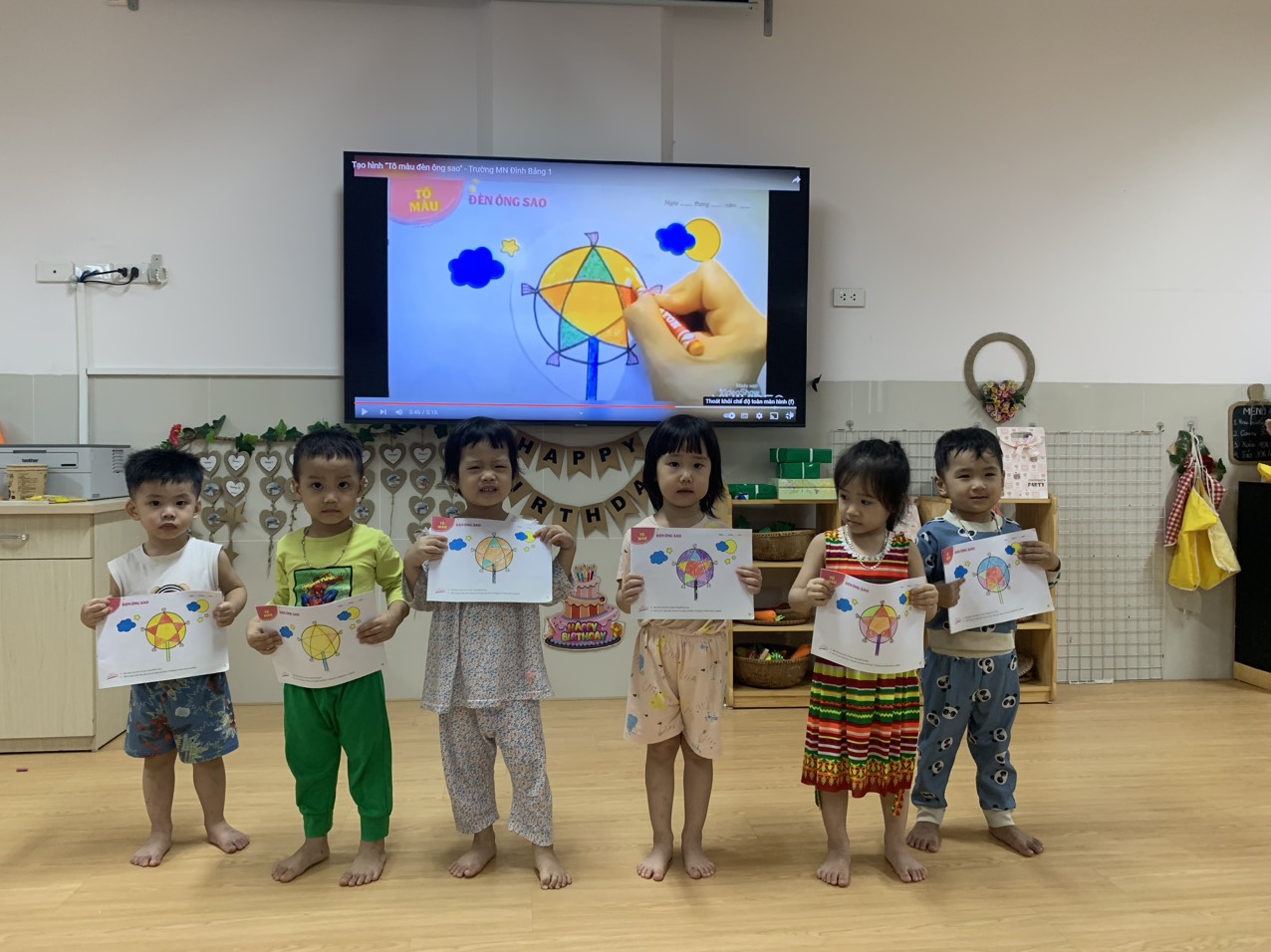 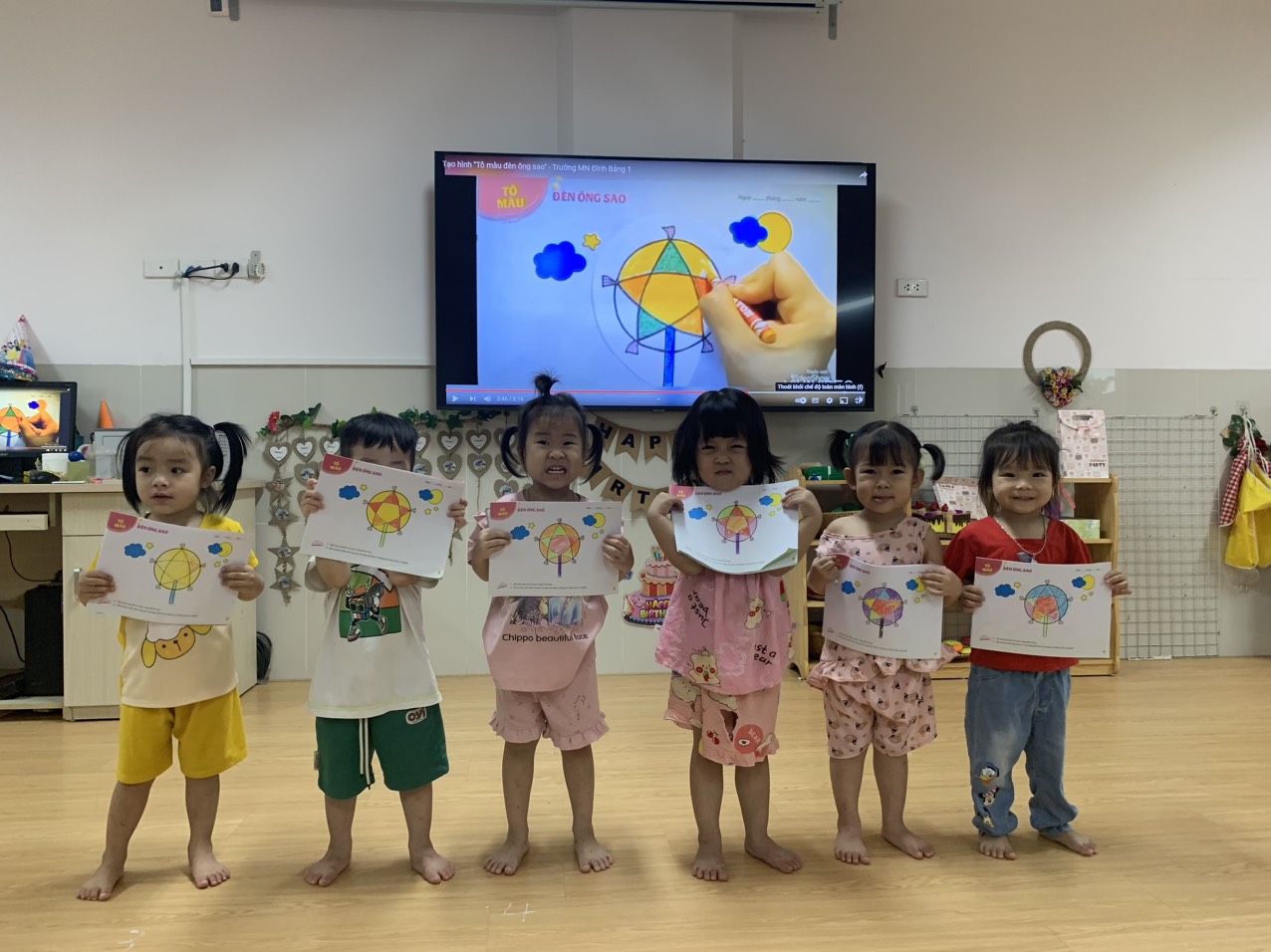 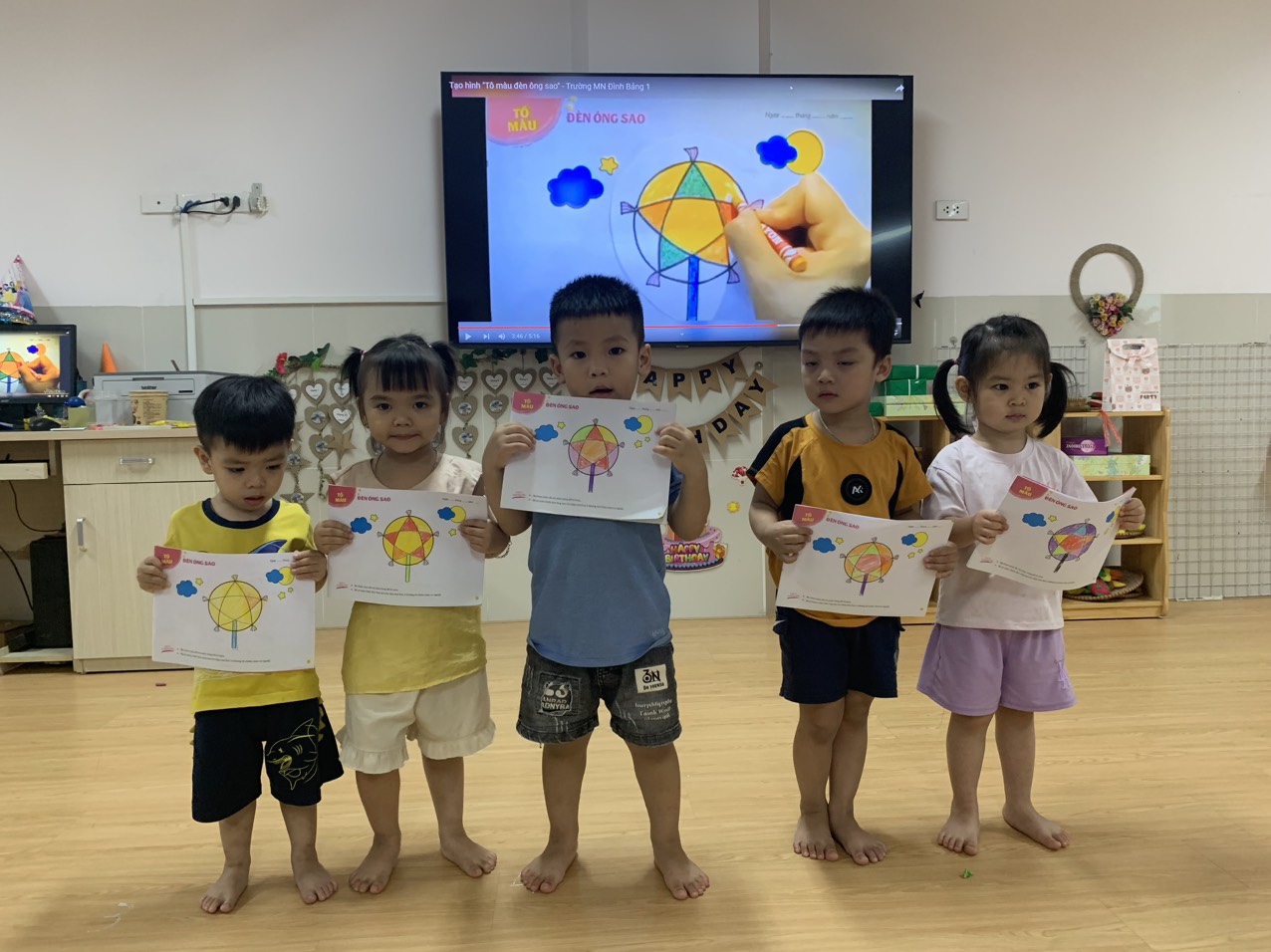 